Thank you for expressing your interest with this project!I have decided to write/ put together a book. The book is going to be full of poems written by children all around the world as well as adults. The poems will range between three sections as listed below. The purpose of this is to have a constant reminder for these children that they are not alone and that they can do anything they want if they put enough work in, that they are somebody and that they do matter. I came up with this idea as I participated in the Street Child World Cup 2018 in Moscow which really made me realise the severity of problems that these labelled ‘street kids’ suffer days on end. This project is a way for children all across the world to see that they are not alone and that they are somebody. Anyone can enter a poem with an underlying message of hope. Please also be aware that the poem should be writing in your first language, which will then be translated into English after (I can do this or feel free to do it also).The book will have three sections: 1st Section:The problems you face/ have faced,2nd Section:Their inspirations/ poems from people seen as role models (this is also where people seen as idols poems will be),3rd Section:Hopes, dreams and visions for the future.With the money raised by the book a project will be made in one country (possibly more) where the children will have a safe place to be whilst incorporating football; for example, a football pitch or football equipment, this is your opportunity to be apart of an international movement and helping children’s voices from all around the world to be heard!If you have completed a poem then please send it to the email address below and we will be sure to get in contact with you after selections have taken place. You can enter a poem into any category you wish just make sure you have stated your poem title and which category it is aiming to get into! The poems are to be written in your native language. (Please note that the consent forms will be sent to you after you have sent your poem, so please fill it out and send back once completed or your poem will not be able to go into the website or book. If you are struggling to think of a topic to write your book on please visit our website in which you will then be able to see a list of possible topics.The first deadline to enter a poem is the 25th of August, however if you do not make this deadline please email and we will send you some more information about the second deadline. Please be aware that we will update our website every week with new poems once it is up and running.If you have any questions or would like to read some of the poems please contact me at:Mobile: +44 7949800311 Email: samantharichards313@gmail.comThank you so much and I look forward to hearing from you!Samantha Richards, Team England 2018.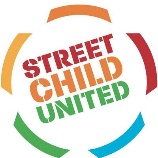 